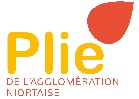 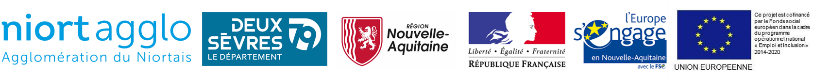 Nom : 	Nom de jeune fille : Prénom : 	Date de naissance :  DELD	non inscrit 	inscrit 	n° d’identifiant Pôle Emploi :  RSA	depuis le :			 			  n° allocataire CAF :  Reconnaissance TH Jeune sans qualification Autre situationAdresse : Tél :		Mail : Situation familiale :         Nombre d’enfant(s) à charge : Mobilité :	 Voiture	 Bus	 autres Nom :                                        Date de la prescription : Tél :                                               Mail : Structure :	 Bureau insertion / CD79	 Pôle emploi		 Structures de l’IAE :  Autres : Motif de la prescription :	 Construction / vérification d’un projet	 Placement sur offres d’emploi Technique de recherche d’emploi	 Définition d’un plan de formationDemande de réorientation RUP :	 OUI	 NON La personne a déjà bénéficié                      PLIE                       	ASPIRd’un accompagnement :                   Autres (CRE, Mission locale,…) : Le prescripteur souhaite être présent au 1er RDV :	 OUI	 NONMotivation de la demande :J’ai été informé(e) que les données à caractère personnel recueillies sur cette fiche font l’objet d’un traitement informatique par les services du PLIE de la Communauté d’agglomération du Niortais (CAN) et les organismes partenaires emploi-insertion du programme PLIE. Ils peuvent être joints par mail à l’adresse suivante : csican@agglo-niort.fr. Ces données sont collectées pour la gestion administrative du dossier PLIE (inscription, parcours, positionnements sur des offres d’emploi, de stage ou de formation) sur le territoire de la CAN. Les destinataires de ces données sont strictement limités aux services du PLIE, aux organismes partenaires emploi-insertion du programme PLIE et aux services de contrôle du Fond Social Européen (FSE). Les services informatiques de la CAN et des organismes partenaires emploi-insertion du programme PLIE peuvent également accéder à ces données, aux seules fins de gestion et maintenance informatique. Les données collectées seront conservées pendant 10 ans à compter de la clôture de la programmation FSE 2014-2020, soit jusqu’au 31 décembre 2033.Vous pouvez à tout moment demander l’accès, la rectification, l’effacement, la portabilité ou la limitation des données vous concernant, ou vous opposer à leur traitement, en contactant le délégué à la protection des données par mél à : protectiondonneespersonnelles@agglo-niort.fr ou par téléphone au 05.17.38.79.86 ou par courrier : à l’attention du délégué à la protection des données, 140 rue des Equarts CS 28770 79027 NIORT CEDEX. Toute personne estimant que le droit à la protection de ses données n’est pas assuré, peut introduire une réclamation auprès de la Commission Nationale de l’Informatique et des Libertés (CNIL), 3 Place de Fontenoy - TSA 80715 -75334 PARIS CEDEX 07. La non- fourniture ou la non-autorisation de la transmission de ces informations entraînera l’impossibilité de donner une suite à ce positionnement.Date d’inscription à Pôle Emploi : Catégorie : Niveau de qualification : Métier et code ROME : DELD durée de chômage (en mois) : Eligibilité de la personne au PLIE : OUI	 NONRéférent de parcours PLIE désigné :Date de transmission : 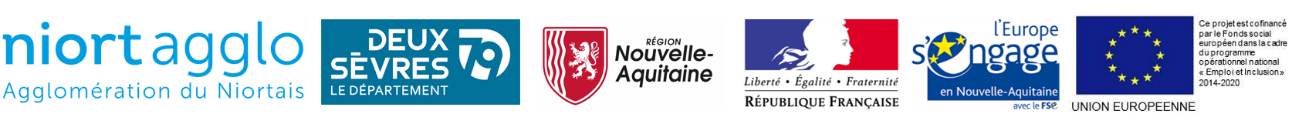 